				Exercise Your English!				     ComprehensionA32 Oak road.He wrote to his Uncle Billy.For buying him a birthday present.They went to the cinema.His Granny and Granddad.BBecause he liked his new computer game.Yes he likes playing football.No because he just said the weather to his Mum.Mum says they can for a picnic.CookiesBanana breadCarrotPotatoesPeasPopAppleJuiceDraw a picture  of a birthday present that you would like.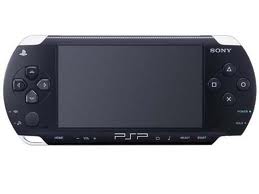 